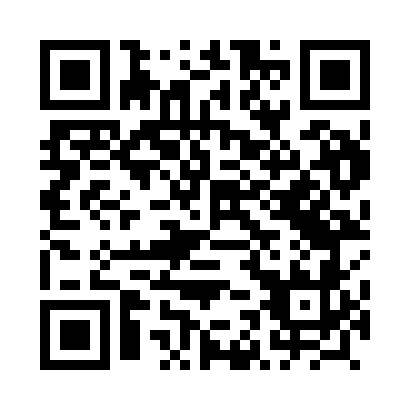 Prayer times for Skalin, PolandWed 1 May 2024 - Fri 31 May 2024High Latitude Method: Angle Based RulePrayer Calculation Method: Muslim World LeagueAsar Calculation Method: HanafiPrayer times provided by https://www.salahtimes.comDateDayFajrSunriseDhuhrAsrMaghribIsha1Wed2:435:2212:566:068:3111:022Thu2:425:2012:566:078:3311:023Fri2:415:1812:566:088:3511:034Sat2:405:1612:566:098:3711:045Sun2:395:1412:566:108:3811:046Mon2:385:1212:566:128:4011:057Tue2:385:1012:566:138:4211:068Wed2:375:0812:556:148:4411:079Thu2:365:0612:556:158:4611:0710Fri2:355:0412:556:168:4711:0811Sat2:355:0312:556:178:4911:0912Sun2:345:0112:556:188:5111:1013Mon2:334:5912:556:198:5311:1014Tue2:324:5712:556:208:5411:1115Wed2:324:5612:556:218:5611:1216Thu2:314:5412:556:228:5811:1317Fri2:304:5212:556:238:5911:1318Sat2:304:5112:556:249:0111:1419Sun2:294:4912:566:259:0211:1520Mon2:294:4812:566:259:0411:1521Tue2:284:4612:566:269:0611:1622Wed2:284:4512:566:279:0711:1723Thu2:274:4412:566:289:0911:1824Fri2:274:4212:566:299:1011:1825Sat2:264:4112:566:309:1211:1926Sun2:264:4012:566:319:1311:2027Mon2:254:3912:566:319:1411:2028Tue2:254:3812:566:329:1611:2129Wed2:254:3712:566:339:1711:2230Thu2:244:3612:576:349:1811:2231Fri2:244:3512:576:349:2011:23